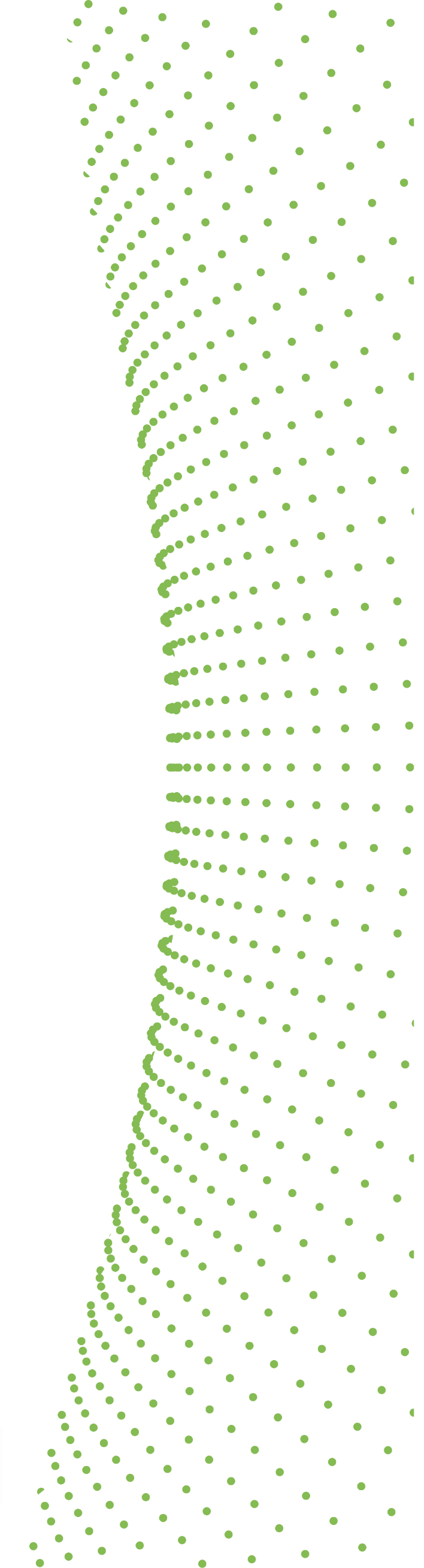 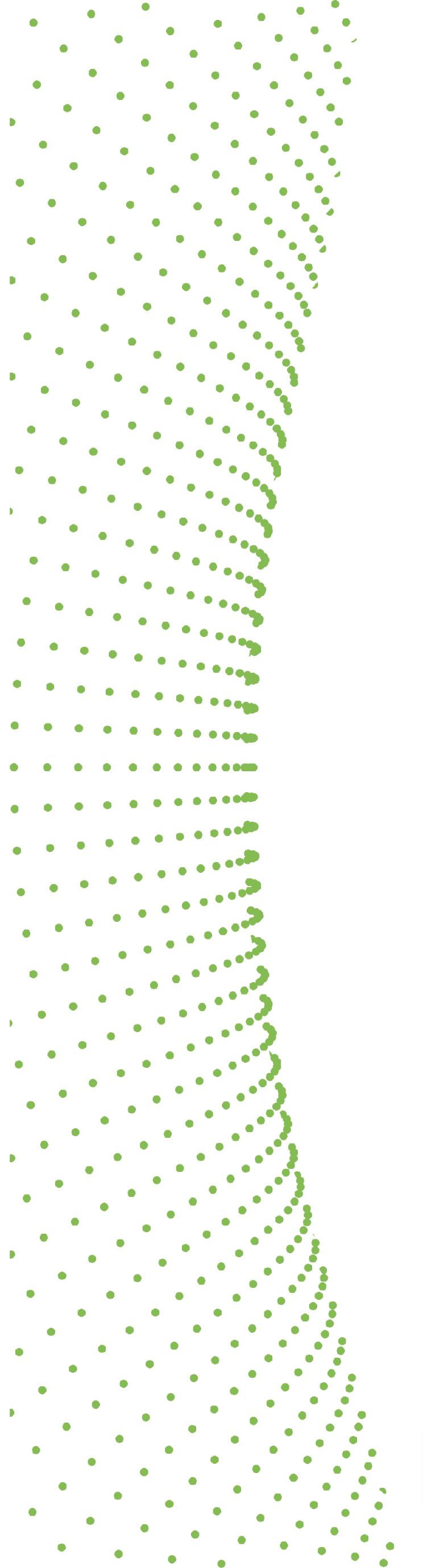 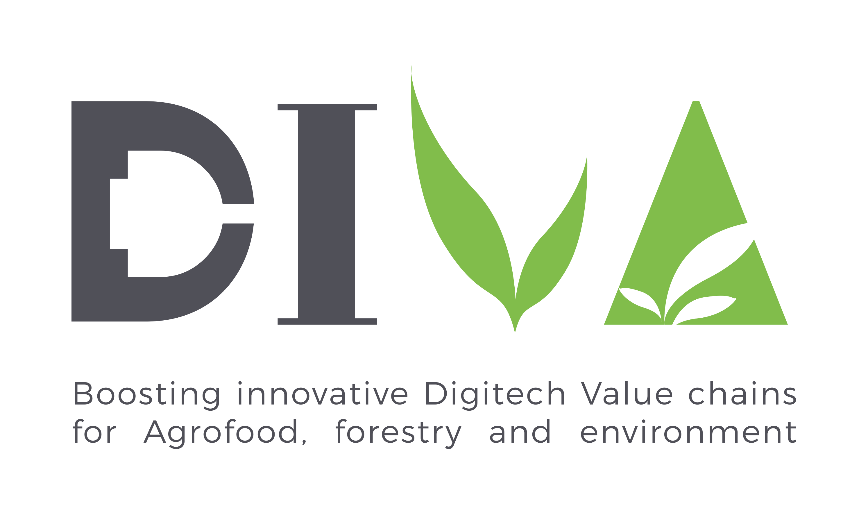 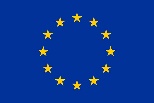 Table of ContentsPlease follow the structure of this template to prepare your proposal, in order to ensure the good comprehension of your work to evaluators and make them able to assess your proposal with the impartial evaluation criteria.All the information contained in the Administrative Form will be completed online on the DIVA platform. The Description of Work document mustn’t exceed 10 pages. Minimum font size is 11. All proposal’s documents, data and information received from each applicant are treated as confidential. Confidentiality rules are respected along the whole span of the project.The Description of Work will be uploaded as a PDF on the DIVA platform. Administrative FormGeneral information of the proposalProposal title:Proposal acronym:Voucher applied: X, required in one of the 4 main boxes       Business or Technology Maturation           Demonstration – Small scale      Demonstration – Large scale      InternationalizationProject starting date: later or the same day than call closing dayProject ending date: MAXIMUM 8 months and ending, at the latest, the 31st of December 2020. It’s an eligibility criteria.DIVA Issues   Resource efficiency   Water and soil monitoring   Crop monitoring and planning   Risk assessment   Genetic engineering and phenotyping   Process monitoring and optimization   Smart packaging   Recycling and reverse logistics    e-business, e-platforms for marketing and commercialization    Smart tracking, smart logistics   Interaction with clients and end-users through demonstration and are showrooms   Food safety   Education and training   Data property and security   Knowledge and informationAre you answering a DIVA Challenge?  Yes, If yes, title of the challenge  NoHave you already received a DIVA Voucher?  Yes, If yes, which type of instrument?   Maturation  Small-scale Demonstration  Large-scale Demonstration  InternationalizationValue chain steps    Ecological sustainability and conservation of ecosystem services   Sustainable production   Advanced manufacturing   Transport chain   Service innovation and marketing   Social sustainabilityBusiness trends  Data Economy  Digital Economy  Circular Economy  On Demand Economy  Sustainable Intensification  Sharing EconomyDigital technologies   Data analytics and big data   Blockchain   Robotics   Sensors   IOT   DSS   AI & Machine learning   Digital market place & platformFor Demonstration projects, are you testing your solution in a DIVA demonstration facility?   Yes, If yes, name of the Demo site.  NoNon-confidential Abstract (1000 characters maximum) it doesn’t allow more than 1000 characters (stop writing beyond 1000 characters)Type of proposal X is required in one of the 2 boxesq	IndividualCollaborativeList of participantsNot valid: country of the leader different from Fr, Gr, It, Irl, Pt or Sp Administrative data of SME(s)LEADER SME Legal Name:Address: street, town, postcode, country, webpageLegal status: eligibility criteriaIs the company a SME? Yes No VAT number:Creation date:Main activity: at least one word requiredLegal personTitle:Sex:       	    male           femaleFirst name:Last name:Position in SME:Address:E-mail:Phone:Person in charge of the proposalTitle:Sex:           male          femaleFirst name:Last name:Position in SME:E-mail:Phone:SME status checkNumber of employed persons: number required2018 Turnover (€): number required2018 EBITDA (€): OptionalShareholders: information requiredPayment dataBank Name:Bank address:Bank Account:  Did the SME received any grant from the EU budget for this project 	Yes, If yes, from which EU program? How much?NoDid the SME applied or aim to apply for another grant from the EU budget for this project 	Yes, If yes, from which EU program? How much?NoSME 2 the same as beforeLegal Name:Address: street, town, postcode, country, webpageLegal status:VAT number:Creation date:Main activity:Person in charge of the proposalTitle:Sex:       male                femaleFirst name:Last name:Position in SME:E-mail:Phone:SME status checkLegal status: eligibility criteriaIs the company a SME? Yes No Number of employed persons:2018: Turnover (€): 2018: EBITDA(€):Shareholders:SME 3 the same as beforeLegal Name:Address: street, town, postcode, country, webpageLegal status:VAT number:Creation date:Main activity:Person in charge of the proposalTitle:Sex:            male          femaleFirst name:Last name:Position in SME:E-mail:Phone:SME status checkLegal status: eligibility criteriaIs the company a SME? Yes No Number of employed persons:2018 Turnover (€): 2018 EBITDA (€):Shareholders:SME 4 the same as beforeLegal Name:Address: street, town, postcode, country, webpageLegal status:VAT number:Creation date:Main activity:Person in charge of the proposalTitle:Sex:           male           femaleFirst name:Last name:Position in SME:E-mail:Phone:SME status checkLegal status: eligibility criteriaIs the company a SME? Yes No Number of employed persons:2018 Turnover (€): 2018 EBITDA (€):Shareholders:SME 5 the same as beforeLegal Name:Address: street, town, postcode, country, webpageLegal status:VAT number:Creation date:Main activity:Person in charge of the proposalTitle:Sex:           male          femaleFirst name:Last name:Position in SME:E-mail:Phone:SME status checkLegal status: eligibility criteriaIs the company a SME? Yes No Number of employed persons:2018 Turnover (€): 2018 EBITDA (€):Shareholders:Description of WorkExcellenceObjectivesDescribe the origin of the business idea and market needs/demands that support this idea.Describe the objectives of the overall innovation project and the subsequently expected outcome. Industrial, economic, social, sectoral problem to be solved and business opportunity addressed.Quality of the proposed solutionDescribe the proposed solution (product, service, process), its highlights and advantages compared to existing solutions.Describe the technical feasibility of the proposed solution.Describe how the proposal solution is doable within the timeframe of the project.InnovationDescribe the innovativeness of the proposed solution and how it will solve the identified problem through the business idea implementation.Describe the positioning of the business innovation project, where it is situated in the spectrum from “idea to application” or from “lab to market”. Describe the current stage of innovation of the technology, referring to the Technology Readiness Levels definition (see https://ec.europa.eu/research/participants/data/ref/h2020/other/wp/2016_2017/annexes/h2020-wp1617-annex-g-trl_en.pdf)Impact Business modelDescribe the potential business model and how it fits with the SME / consortium strategy.Describe user needs and potential users (mention Diva challenge addressed if relevant).Describe the type of market which the project addresses: size, maturity, trends, barriers, geographical zoneDescribe the main competitors and competitive existing solutions.Value chainHow can the proposed solution provide more added value in the whole focused value chain.How can the proposed solution contribute to creation of an innovative value chain.Cross sectoral features and cross-border ambitionDescription of how the project contributes to create a new value chain with cross-sectoral features and a cross-border ambition.Diva thematic alignmentDescribe how the proposed solution is in line with DIVA trends and digitech.ImplementationWork plan Describe the general work plan of the project, work packages and corresponding deliverables: work to be done, role of each SME (when applicable) and methodology to be deployed to achieve objectives of the proposal (Mention DIVA demonstration sites if relevant.). Describe the timeline of the project.Capacities Give a general description of (each) SME(s) main activity and achievements.Describe the complementarity of partners in the consortium (if applicable) and how its profile matches tasks in the proposal.Describe technical and business experience of each SME person involved in the proposal (Curriculum Vitae) and their role into the proposal. Describe management capacity to lead team /consortium (if applicable).Resources to be committedDescribe availability of resources required (facilities, personnel, networks etc..) to develop project activities.Describe the overall cost structure of the proposal. For subcontracting, describe activities to be developed by subcontractors and their capacities.Provisional budget should be equivalent or superior of the amount of the voucher. Fulfill the following budget chart:Annex documentsCopy of the profit and loss account and balance sheet for the last three years for which accounts have been closed.CV of SME(s) persons involved in the proposalA brief CV of SME(s) staff involved in the proposal will be provided in PDF format.Subcontractors agreement (if applicable)Subcontractor agreement will be provided describing tasks, timeline, and explaining budget.Consortium agreement (if applicable)For a collaborative project, draft of consortium agreement will be provided, describing partners role and responsibility and budget distribution.Declaration of honorA declaration of honor, signed by beneficiary SME, will be provided. The following template can be used:DECLARATION OF HONOURI, the undersigned: first name, last nameLegal representative of the following entity:Full official name of the SMELegal form of the SMEFull official addressVAT registration numberI hereby certify that:The information provided in the DIVA applicant form for the DIVA call is correct and completeThe information concerning the legal status given in the DIVA applicant form is correctMy organisation commits to comply with all the eligibility criteria, as defined in the DIVA guide for applicantsMy organisation:is committed to participate in the projecthas stable and sufficient resources to maintain project activitiesMy organisation is not in one of the following situations which would exclude it from receiving DIVA grant:Is not bankrupt or being wound up, is not having affairs administrated by the courts, has not entered into an arrangement with creditors, has not suspended business activities, is not the subject of proceedings concerning those matters or is not any analogous situation arising from a similar procedure provided for in national legislation or regulations;Is in compliance with its obligation relating to the payment of social security contributions and the payment of taxes, in accordance with the legal provisions of the country in which it is established Is not subject to a conflict of interest in connection with the grantI will inform the DIVA team of any other grant applications or grants from the EU budget related to this project.SignatureFirst NameLast NamePosition
DateGRANT AGREEMENT N. 777890Second DIVA Open Call for proposals APPLICATION FORMRoleSME legal nameCountry1Leader2Partner3Partner4Partner5PartnerLegal NameVAT number%Legal NameVAT number%Legal NameVAT number%Legal NameVAT number%Legal NameVAT number%Work package titleTimelineObjectivesDescription of workDeliverablesCost (€)Direct personalSubcontractOther direct costsIndirect costsTotalLeader (SME 1)SME 2SME 3SME 4..Total